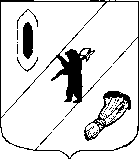 АДМИНИСТРАЦИЯ ГАВРИЛОВ-ЯМСКОГОМУНИЦИПАЛЬНОГО РАЙОНАПОСТАНОВЛЕНИЕ05.09.2023  № 841О переходе в Центр тестирования Всероссийского физкультурно-спортивного комплекса «Готов к труду и обороне» В целях передачи полномочий по тестированию обучающихся образовательных организаций в муниципальный центр тестирования ВФСК ГТО, руководствуясь статьей 26 Устава Гаврилов-Ямского муниципального района Ярославской области,АДМИНИСТРАЦИЯ МУНИЦИПАЛЬНОГО РАЙОНА ПОСТАНОВЛЯЕТ:1. Образовательным организациям передать полномочия по тестированию обучающихся и детей дошкольного возраста в муниципальный центр тестирования ВФСК ГТО (далее – МЦТ).2. МЦТ, созданному на базе муниципального учреждения  дополнительного образования «Гаврилов-Ямская детско-юношеская спортивная школа», обеспечить приём нормативов комплекса ГТО у обучающихся и детей дошкольного возраста.3. Контроль за исполнением настоящего постановления возложить на первого заместителя Главы Администрации Гаврилов-Ямского муниципального района   Забаева А.А.4. Постановление опубликовать в районной массовой газете «Гаврилов-Ямский вестник» и разместить на официальном сайте Администрации Гаврилов-Ямского муниципального района.5. Постановление вступает в силу с момента официального опубликования.Глава Гаврилов-Ямскогомуниципального района						         А.Б.Сергеичев